Activities Transcript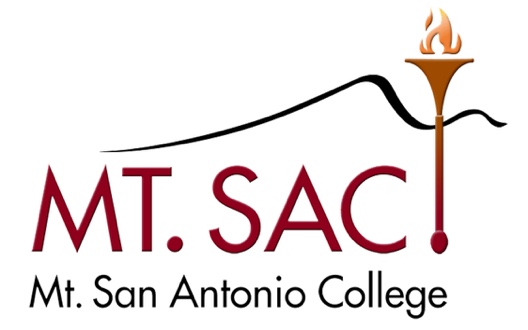 Student Life Office, Mt. San Antonio CollegeParticipation listed below is NOT verified by the Student Life Office  Document ONLY VALID when signed by appropriate College employeesTYPE directly into form, SAVE, PRINT, then OBTAIN Verifying SignaturesName:		     				Student ID:	     			Date:		The above named individual has participated in the following co-curricular activities at Mt. San Antonio College.  It is the philosophy of the College that such participation enhances student development and enriches the learning experience.Name:		     				Student ID:	     Name:		     				Student ID:	     Name:		     				Student ID:	     Name:		     				Student ID:	     Name:		     				Student ID:	     Name:		     				Student ID:	     Semester/YearOrganization Namei.e. club, department, committeeList Event & Your Rolei.e. member, officer, volunteer, participant# of HourscontributedName of Person Verifyingi.e. chair, advisor, professor, staff, etc.Verifying SignatureI certify the information provided here is trueStudent signatures are NOT validContactPhone NumberDescriptionSemester/YearOrganization Namei.e. club, department, committeeList Event & Your Rolei.e. member, officer, volunteer, participant# of HourscontributedName of Person Verifyingi.e. chair, advisor, professor, staff, etc.Verifying SignatureI certify the information provided here is trueStudent signatures are NOT validContactPhone NumberDescriptionSemester/YearOrganization Namei.e. club, department, committeeList Event & Your Rolei.e. member, officer, volunteer, participant# of HourscontributedName of Person Verifyingi.e. chair, advisor, professor, staff, etc.Verifying SignatureI certify the information provided here is trueStudent signatures are NOT validContactPhone NumberDescriptionSemester/YearOrganization Namei.e. club, department, committeeList Event & Your Rolei.e. member, officer, volunteer, participant# of HourscontributedName of Person Verifyingi.e. chair, advisor, professor, staff, etc.Verifying SignatureI certify the information provided here is trueStudent signatures are NOT validContactPhone NumberDescriptionSemester/YearOrganization Namei.e. club, department, committeeList Event & Your Rolei.e. member, officer, volunteer, participant# of HourscontributedName of Person Verifyingi.e. chair, advisor, professor, staff, etc.Verifying SignatureI certify the information provided here is trueStudent signatures are NOT validContactPhone NumberDescriptionSemester/YearOrganization Namei.e. club, department, committeeList Event & Your Rolei.e. member, officer, volunteer, participant# of HourscontributedName of Person Verifyingi.e. chair, advisor, professor, staff, etc.Verifying SignatureI certify the information provided here is trueStudent signatures are NOT validContactPhone NumberDescriptionSemester/YearOrganization Namei.e. club, department, committeeList Event & Your Rolei.e. member, officer, volunteer, participant# of HourscontributedName of Person Verifyingi.e. chair, advisor, professor, staff, etc.Verifying SignatureI certify the information provided here is trueStudent signatures are NOT validContactPhone NumberDescriptionSemester/YearOrganization Namei.e. club, department, committeeList Event & Your Rolei.e. member, officer, volunteer, participant# of HourscontributedName of Person Verifyingi.e. chair, advisor, professor, staff, etc.Verifying SignatureI certify the information provided here is trueStudent signatures are NOT validContactPhone NumberDescriptionSemester/YearOrganization Namei.e. club, department, committeeList Event & Your Rolei.e. member, officer, volunteer, participant# of HourscontributedName of Person Verifyingi.e. chair, advisor, professor, staff, etc.Verifying SignatureI certify the information provided here is trueStudent signatures are NOT validContactPhone NumberDescriptionSemester/YearOrganization Namei.e. club, department, committeeList Event & Your Rolei.e. member, officer, volunteer, participant# of HourscontributedName of Person Verifyingi.e. chair, advisor, professor, staff, etc.Verifying SignatureI certify the information provided here is trueStudent signatures are NOT validContactPhone NumberDescriptionSemester/YearOrganization Namei.e. club, department, committeeList Event & Your Rolei.e. member, officer, volunteer, participant# of HourscontributedName of Person Verifyingi.e. chair, advisor, professor, staff, etc.Verifying SignatureI certify the information provided here is trueStudent signatures are NOT validContactPhone NumberDescriptionSemester/YearOrganization Namei.e. club, department, committeeList Event & Your Rolei.e. member, officer, volunteer, participant# of HourscontributedName of Person Verifyingi.e. chair, advisor, professor, staff, etc.Verifying SignatureI certify the information provided here is trueStudent signatures are NOT validContactPhone NumberDescriptionSemester/YearOrganization Namei.e. club, department, committeeList Event & Your Rolei.e. member, officer, volunteer, participant# of HourscontributedName of Person Verifyingi.e. chair, advisor, professor, staff, etc.Verifying SignatureI certify the information provided here is trueStudent signatures are NOT validContactPhone NumberDescriptionSemester/YearOrganization Namei.e. club, department, committeeList Event & Your Rolei.e. member, officer, volunteer, participant# of HourscontributedName of Person Verifyingi.e. chair, advisor, professor, staff, etc.Verifying SignatureI certify the information provided here is trueStudent signatures are NOT validContactPhone NumberDescriptionSemester/YearOrganization Namei.e. club, department, committeeList Event & Your Rolei.e. member, officer, volunteer, participant# of HourscontributedName of Person Verifyingi.e. chair, advisor, professor, staff, etc.Verifying SignatureI certify the information provided here is trueStudent signatures are NOT validContactPhone NumberDescriptionSemester/YearOrganization Namei.e. club, department, committeeList Event & Your Rolei.e. member, officer, volunteer, participant# of HourscontributedName of Person Verifyingi.e. chair, advisor, professor, staff, etc.Verifying SignatureI certify the information provided here is trueStudent signatures are NOT validContactPhone NumberDescriptionSemester/YearOrganization Namei.e. club, department, committeeList Event & Your Rolei.e. member, officer, volunteer, participant# of HourscontributedName of Person Verifyingi.e. chair, advisor, professor, staff, etc.Verifying SignatureI certify the information provided here is trueStudent signatures are NOT validContactPhone NumberDescriptionSemester/YearOrganization Namei.e. club, department, committeeList Event & Your Rolei.e. member, officer, volunteer, participant# of HourscontributedName of Person Verifyingi.e. chair, advisor, professor, staff, etc.Verifying SignatureI certify the information provided here is trueStudent signatures are NOT validContactPhone NumberDescriptionSemester/YearOrganization Namei.e. club, department, committeeList Event & Your Rolei.e. member, officer, volunteer, participant# of HourscontributedName of Person Verifyingi.e. chair, advisor, professor, staff, etc.Verifying SignatureI certify the information provided here is trueStudent signatures are NOT validContactPhone NumberDescriptionSemester/YearOrganization Namei.e. club, department, committeeList Event & Your Rolei.e. member, officer, volunteer, participant# of HourscontributedName of Person Verifyingi.e. chair, advisor, professor, staff, etc.Verifying SignatureI certify the information provided here is trueStudent signatures are NOT validContactPhone NumberDescriptionSemester/YearOrganization Namei.e. club, department, committeeList Event & Your Rolei.e. member, officer, volunteer, participant# of HourscontributedName of Person Verifyingi.e. chair, advisor, professor, staff, etc.Verifying SignatureI certify the information provided here is trueStudent signatures are NOT validContactPhone NumberDescriptionSemester/YearOrganization Namei.e. club, department, committeeList Event & Your Rolei.e. member, officer, volunteer, participant# of HourscontributedName of Person Verifyingi.e. chair, advisor, professor, staff, etc.Verifying SignatureI certify the information provided here is trueStudent signatures are NOT validContactPhone NumberDescriptionSemester/YearOrganization Namei.e. club, department, committeeList Event & Your Rolei.e. member, officer, volunteer, participant# of HourscontributedName of Person Verifyingi.e. chair, advisor, professor, staff, etc.Verifying SignatureI certify the information provided here is trueStudent signatures are NOT validContactPhone NumberDescriptionSemester/YearOrganization Namei.e. club, department, committeeList Event & Your Rolei.e. member, officer, volunteer, participant# of HourscontributedName of Person Verifyingi.e. chair, advisor, professor, staff, etc.Verifying SignatureI certify the information provided here is trueStudent signatures are NOT validContactPhone NumberDescriptionSemester/YearOrganization Namei.e. club, department, committeeList Event & Your Rolei.e. member, officer, volunteer, participant# of HourscontributedName of Person Verifyingi.e. chair, advisor, professor, staff, etc.Verifying SignatureI certify the information provided here is trueStudent signatures are NOT validContactPhone NumberDescriptionSemester/YearOrganization Namei.e. club, department, committeeList Event & Your Rolei.e. member, officer, volunteer, participant# of HourscontributedName of Person Verifyingi.e. chair, advisor, professor, staff, etc.Verifying SignatureI certify the information provided here is trueStudent signatures are NOT validContactPhone NumberDescriptionSemester/YearOrganization Namei.e. club, department, committeeList Event & Your Rolei.e. member, officer, volunteer, participant# of HourscontributedName of Person Verifyingi.e. chair, advisor, professor, staff, etc.Verifying SignatureI certify the information provided here is trueStudent signatures are NOT validContactPhone NumberDescriptionSemester/YearOrganization Namei.e. club, department, committeeList Event & Your Rolei.e. member, officer, volunteer, participant# of HourscontributedName of Person Verifyingi.e. chair, advisor, professor, staff, etc.Verifying SignatureI certify the information provided here is trueStudent signatures are NOT validContactPhone NumberDescriptionSemester/YearOrganization Namei.e. club, department, committeeList Event & Your Rolei.e. member, officer, volunteer, participant# of HourscontributedName of Person Verifyingi.e. chair, advisor, professor, staff, etc.Verifying SignatureI certify the information provided here is trueStudent signatures are NOT validContactPhone NumberDescriptionSemester/YearOrganization Namei.e. club, department, committeeList Event & Your Rolei.e. member, officer, volunteer, participant# of HourscontributedName of Person Verifyingi.e. chair, advisor, professor, staff, etc.Verifying SignatureI certify the information provided here is trueStudent signatures are NOT validContactPhone NumberDescriptionSemester/YearOrganization Namei.e. club, department, committeeList Event & Your Rolei.e. member, officer, volunteer, participant# of HourscontributedName of Person Verifyingi.e. chair, advisor, professor, staff, etc.Verifying SignatureI certify the information provided here is trueStudent signatures are NOT validContactPhone NumberDescriptionSemester/YearOrganization Namei.e. club, department, committeeList Event & Your Rolei.e. member, officer, volunteer, participant# of HourscontributedName of Person Verifyingi.e. chair, advisor, professor, staff, etc.Verifying SignatureI certify the information provided here is trueStudent signatures are NOT validContactPhone NumberDescriptionSemester/YearOrganization Namei.e. club, department, committeeList Event & Your Rolei.e. member, officer, volunteer, participant# of HourscontributedName of Person Verifyingi.e. chair, advisor, professor, staff, etc.Verifying SignatureI certify the information provided here is trueStudent signatures are NOT validContactPhone NumberDescriptionSemester/YearOrganization Namei.e. club, department, committeeList Event & Your Rolei.e. member, officer, volunteer, participant# of HourscontributedName of Person Verifyingi.e. chair, advisor, professor, staff, etc.Verifying SignatureI certify the information provided here is trueStudent signatures are NOT validContactPhone NumberDescriptionSemester/YearOrganization Namei.e. club, department, committeeList Event & Your Rolei.e. member, officer, volunteer, participant# of HourscontributedName of Person Verifyingi.e. chair, advisor, professor, staff, etc.Verifying SignatureI certify the information provided here is trueStudent signatures are NOT validContactPhone NumberDescriptionSemester/YearOrganization Namei.e. club, department, committeeList Event & Your Rolei.e. member, officer, volunteer, participant# of HourscontributedName of Person Verifyingi.e. chair, advisor, professor, staff, etc.Verifying SignatureI certify the information provided here is trueStudent signatures are NOT validContactPhone NumberDescriptionSemester/YearOrganization Namei.e. club, department, committeeList Event & Your Rolei.e. member, officer, volunteer, participant# of HourscontributedName of Person Verifyingi.e. chair, advisor, professor, staff, etc.Verifying SignatureI certify the information provided here is trueStudent signatures are NOT validContactPhone NumberDescriptionSemester/YearOrganization Namei.e. club, department, committeeList Event & Your Rolei.e. member, officer, volunteer, participant# of HourscontributedName of Person Verifyingi.e. chair, advisor, professor, staff, etc.Verifying SignatureI certify the information provided here is trueStudent signatures are NOT validContactPhone NumberDescriptionSemester/YearOrganization Namei.e. club, department, committeeList Event & Your Rolei.e. member, officer, volunteer, participant# of HourscontributedName of Person Verifyingi.e. chair, advisor, professor, staff, etc.Verifying SignatureI certify the information provided here is trueStudent signatures are NOT validContactPhone NumberDescriptionSemester/YearOrganization Namei.e. club, department, committeeList Event & Your Rolei.e. member, officer, volunteer, participant# of HourscontributedName of Person Verifyingi.e. chair, advisor, professor, staff, etc.Verifying SignatureI certify the information provided here is trueStudent signatures are NOT validContactPhone NumberDescription